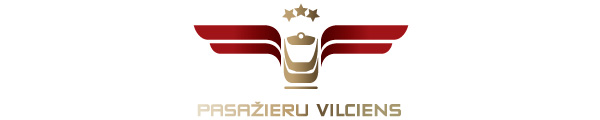 2023. gada 8. jūnijāInformācija plašsaziņas līdzekļiemNo nākamās nedēļas daļu reisu Jelgavas virzienā izpildīs ar dīzeļvilcieniem No 11. jūnija stāsies spēkā vilcienu kustības vasaras grafiks, kurā daļai reisu Jelgavas dzelzceļa līnijā ir mainīts atiešanas un vilcienu ceļā pavadītais laiks. Darba dienās trīs reisi virzienā no Jelgavas uz Rīgu un trīs atpakaļ tiks izpildīti ar dīzeļvilcieniem, jo sliežu ceļu modernizācijas laikā atsevišķos posmos kontakttīkls būs pieejams tikai vienam sliežu ceļam. Izmaiņas ir saistītas ar VAS "Latvijas dzelzceļš" infrastruktūras modernizācijas darbiem – pasažieru platformu būvniecības un vilcienu kustības ātruma palielināšanas projektiem.Ar dīzeļvilcieniem tiks izpildīti reisi no Jelgavas uz Rīgu darba dienās plkst. 7.36, plkst. 17.47 un plkst. 19.35. No Rīgas reisi uz Jelgavu ar dīzeļvilcieniem tiks izpildīti darba dienās plkst. 6.35, plkst. 16.35 un plkst. 17.35. Lai dīzeļvilcieni varētu iekļauties kopējā Rīga–Jelgava vilcienu kustības grafikā ar elektrovilcieniem, tie piestās tikai stacijās un pieturas punktos, kur ierasti ir lielāks pasažieru skaits. “Pasažieru vilciena” tīmekļvietnē un mobilajā lietotnē publicētajā vilcienu kustības sarakstā, kurā ir redzams plānojums 10 dienas uz priekšu, jau ir ietvertas minētās izmaiņas. Ar tām var iepazīties šeit.Par AS “Pasažieru vilciens”2001. gada 2. novembrī dibinātā akciju sabiedrība “Pasažieru vilciens” ir lielākais iekšzemes sabiedriskā transporta pakalpojumu sniedzējs, kas pārvadā pasažierus pa dzelzceļu Latvijas teritorijā. AS “Pasažieru vilciens” ir patstāvīgs valsts īpašumā esošs uzņēmums. 2022. gadā uzņēmums pārvadāja 15,7 miljonus pasažieru, 98,8 % reisu izpildot precīzi pēc vilcienu kursēšanas grafika. Papildu informācijai:Sigita ZviedreAS „Pasažieru vilciens”Komunikācijas un mārketinga daļas vadītājaMob. tālr. 26377286E-pasts: sigita.zviedre@pv.lv 